Narrative Rubric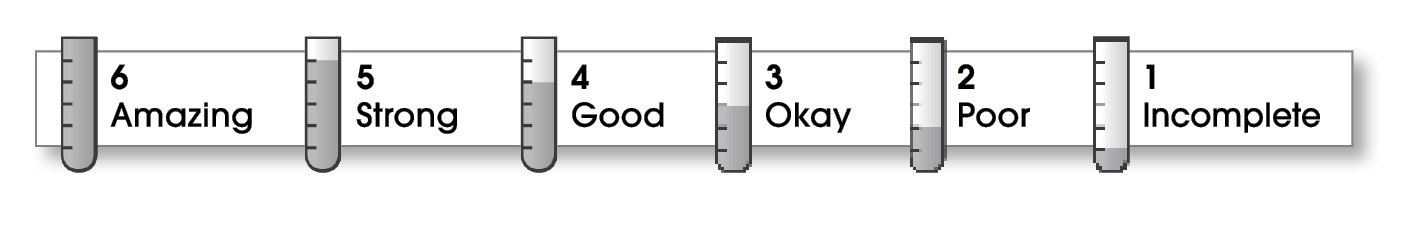 Comments: Your story has a promising beginning and interesting details. You need to work on organizing your story and proofreading for spelling errors.© Thoughtful Learning	For Write Away Name:Title:Friday3StructureThe writing has a beginning, a middle, and an ending. The order of events makes sense.The writing has a beginning, a middle, and an ending. The order of events makes sense.3IdeasThe narrative focuses on a personal experience. The writer describes how things look, sound, smell, taste, and feel.Sentences are easy to read.  Strong verbs make the action come alive.The narrative focuses on a personal experience. The writer describes how things look, sound, smell, taste, and feel.Sentences are easy to read.  Strong verbs make the action come alive.3CorrectnessA capital letter begins each sentence and name.Sentences end with correct punctuation.Common words have correct spelling.  A capital letter begins each sentence and name.Sentences end with correct punctuation.Common words have correct spelling.  